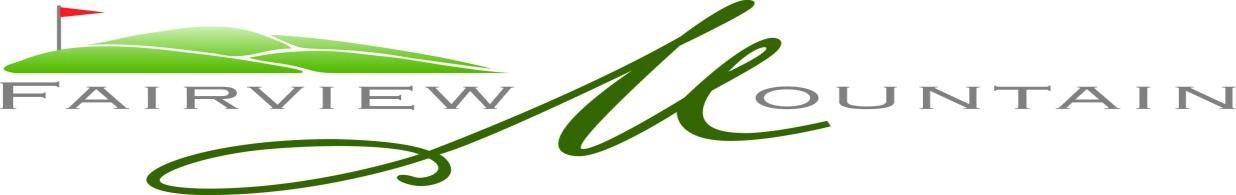 2020MEMBERSHIP INFORMATIONThank-you for your interest in becoming a member of Fairview Mountain Golf Club.Fairview Mountain was established in 1925 and has undergone several transformations to become the course it is today.  Score Magazine has rated our course as high as #18 in Canada. In 2004 and again in 2009, the British Columbia Professional Golfers Association named us Golf Facility of the Year. In 2005, our GM/Director of Golf, Brian McDonald was named Canadian Head Professional of the Year. Our latest accomplishments came in 2012 - PGA of BC ranking of #13 in BC’s Top 20 Tracks to play and in 2015 was chosen to host the 113th BC Amateur Championship and the PGA of BC Championship.In addition to our remarkable championship course we offer our members great facilities to enhance their experience. From our fully stocked Pro Shop and our Restaurant/Lounge facility, to our Cactus Shack and Beverage Cart, our friendly and knowledgeable staff deliver a positive experience for each and every member. Also in 2015 we have taken a step to lessen our carbon footprint by installing 2 EV charging stations for those who drive an electric vehicle.We offer four classes of membership: regular, intermediate, student, and junior. Regular membership entitles the member to all privileges of the Society, including voting rights at Society meetings, option to purchase annual dues or retainer fee, and full use of our practice facilities.We invite you to look over the membership information and contact us with any questions or concerns. We look forward to hearing from you and anticipate that you may soon be part of the Fairview Mountain Golf experience!Mission Statement“We are committed to offering a memorable golfing experience for members and guests amidspectacular surroundings, through continued responsible improvement to service and facilities.”Linda Miller / Accounting Supervisor	lmiller@fairviewmountain.com250-498-6050 ext. 6FAIRVIEW MOUNTAIN GOLF CLUB2020 INITIATION INSTALLMENT OPTIONSAt this time, Fairview Mountain Golf Club is offering all new members the option of paying the initiation fee in full upon joining, or by selecting an installment plan as listed below. (Please note: (a) if installment option is chosen, total GST is paid on 1st installment, and (b) yearly membership dues must be paid in full with no option to select retainer until installment payments are paid in full.)Years Old and Under	4000.00First Year Installment:	1333.34 + 50.00 admin fee + 200.00 GST = 1583.34 Second and Third Years:	1333.34 + 50.00 admin fee = 1383.34Years Old and Over	6000.00First Year Installment:	2000.00 + 50.00 Admin Fee + 300.00 GST = 2350.00 Second & Third Year:	2000.00 + 50.00 Admin Fee = 2050.00 	_For A Limited Time Promotional Initiation Packages Are AvailableAccepted Methods of Payment: Cash, cheque, debit, Visa/MC or Amex2020 Application for MembershipI HEREBY APPLY for Membership in the Fairview Mountain Golf Club and agree to observe and be bound by the By-Laws, Policies and Procedures thereof.Come in and ask about our selection of Promotional Initiation Packages. We offer something for everyone. Spaces are limited.Junior and StudentUpon meeting eligibility for this classification (as per FMGC Policies & Procedures) – initiation fees are waived but applicant is responsible for annual dues.FMGC memberships are “non – transferable” and “non – refundable”. Ownership of the membership entitles the purchaser to all privileges of the Fairview Mountain Golf Club Society. This includes: voting rights at Society Meetings, option to purchase annual playing privilege through yearly dues payment, and/or the option to purchase an annual retainer fee. (as per FMGC Policies & Procedures)Applicant Information (All Fields Required)Name:			 Mailing Address:       			 City/Province: 		Postal Code:  	Home Phone:	 	Work Phone:  	Cell Phone:	 	E-mail Address:	 				 Date of Birth:	mm: 	dd: 	yyyy:  	Signature: Credit Card # 	Date:  	 	Exp 	3digit# 	Regular MembershipInitiation Cost45 Years Old & Under$ 4,000.00GST$	200.00Total Initiation Cost$ 4,200.00Regular MembershipInitiation Cost46 Years Old & Over$ 6,000.00GST$	300.00Total Initiation Cost$ 6,300.00